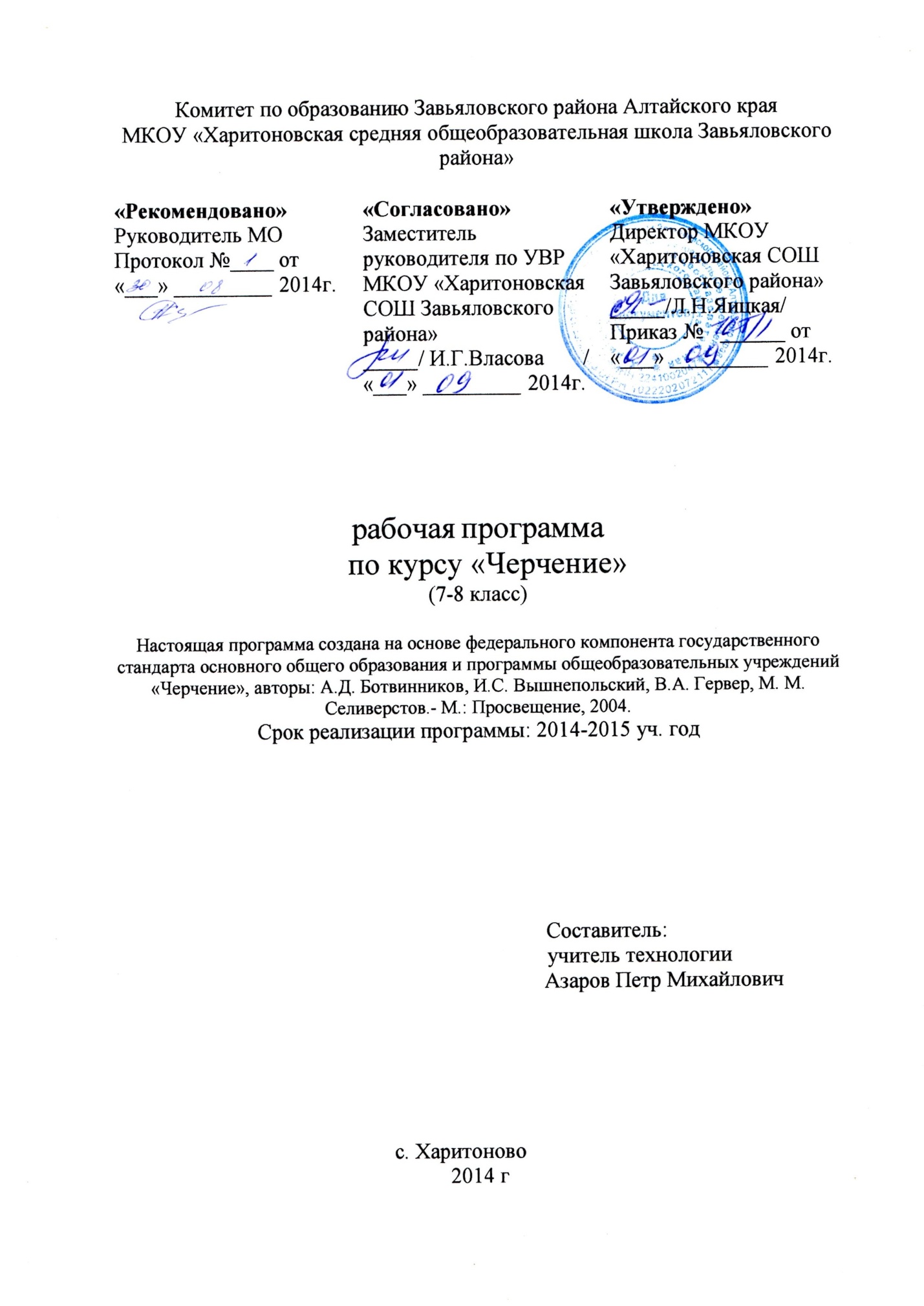 Пояснительная запискаНастоящая программа по черчению для 7-8классов создана на основе федерального компонента государственного стандарта основного общего образования и программы общеобразовательных учреждений «Черчение», авторы: А.Д. Ботвинников, И.С. Вышнепольский, В.А. Гервер, М. М. Селиверстов.- М.: Просвещение, 2004. Программа детализирует и раскрывает содержание стандарта, определяет общую стратегию обучения, воспитания и развития учащихся средствами учебного предмета в соответствии с целями изучения черчения, которые определены стандартом.Реализация рабочей программы осуществляется с использованием учебно-методического комплекта: Ботвинников А.Д., Виноградов В.Н., Вышнепольский И.С. Черчение: Учебник для 7-8 кл. – М.: АСТ: Астрель, 2008 г. Программа рассчитана для общеобразовательных школ. Приоритетной целью школьного курса черчения является общая система развития мышления, пространственных представлений и графической грамотности учащихся. Школьный курс черчения помогает школьникам овладеть одним из средств познания окружающего мира; имеет большое значение для общего и политехнического образования учащихся; приобщает школьников к элементам инженерно-технических знаний в области техники и технологии современного производства; содействует развитию технического мышления, познавательных способностей учащихся. Кроме того, занятия черчением оказывают большое влияние на воспитание у школьников самостоятельности и наблюдательности, аккуратности и точности в работе, являющихся важнейшими элементами общей культуры труда; благоприятно воздействуют на формирование эстетического вкуса учащихся, что способствует разрешению задач их эстетического воспитания.Основная задача курса черчения – формирование учащихся технического мышления, пространственных представлений, а также способностей к познанию техники с помощью графических изображений. Задачу развития познавательного интереса следует рассматривать в черчении как стимул активизации деятельности школьника, как эффективный инструмент, позволяющий учителю сделать процесс обучения интересным, привлекательным, выделяя в нём те аспекты, которые смогут привлечь к себе внимание ученика.В число задач политехнической подготовки входят ознакомление учащихся с основами производства, развитие конструкторских способностей, изучение роли чертежа в современном производстве, установление логической связи черчения с другими предметами политехнического цикла, выражающейся, в частности, в повышении требовательности к качеству графических работ школьников на уроках математики, физики, химии, труда. В результате этого будет совершенствоваться общая графическая грамотность учащихся. В задачу обучения черчению входит также подготовка школьников к самостоятельной работе со справочной и специальной литературой для решения возникающих проблем.Современное графическое образование подразумевает хорошую подготовку в области изобразительного искусства, черчения, начертательной геометрии, технологии, и других учебных дисциплин, а также владение программами компьютерной графики. Графический язык рассматривается как язык делового общения, принятый в науке, технике, искусстве, содержащий геометрическую, эстетическую, техническую и технологическую информацию. Огромную роль в обучении учащихся ОУ играет развитие образно-пространственного мышления, которое формируется главным образом именно при усвоении знаний и умений на уроках черчения, и нередко именно его недостаточное развитие препятствует полноценному развитию творческих способностей школьников, т.к. основная часть усваиваемого учебного материала школьных предметов представлена в вербальной форме. Изучение графической грамоты необходимо в школах, т.к. требуется подготовка кадров на предприятия именно по техническим специальностям, и существует ряд факультетов в ВУЗах и ССУЗах для освоения графических дисциплин которых должна предшествовать первоначальная подготовка в школах.Предлагаемый курс позволит школьникам углубить и расширить свои знания в области графических дисциплин, а также лучше адаптироваться в системе высшего образования и современного производства, быстрее и качественнее освоить более сложную вузовскую программу, повысить творческий потенциал конструкторских решений.Новизна данной программы состоит в том, чтобы с целью помочь учащимся лучше освоиться в системе высшего образования и современного производства в программу по черчению вводятся элементы начертательной геометрии, позволяющие более корректно подойти к изучению черчения на теоретической основе. Знание методов построения и преобразования изображений имеет большое значение для развития пространственного мышления. Основные положенияПреподавание черчения в школе направлено на формирование и развитие графической культуры учащихся, их мышления и творческих качеств личности через решение разнообразных графических задач, направленных на формирование технического, логического, абстрактного и образно-пространственного мышления.В процессе обучения черчению должны быть соблюдены все этапы формирования, развития и применения полученных знаний на практике по правилам решения графических задач как репродуктивного, так и творческого характера. Работа по решению творческих задач (требующих применения знаний в нестандартных заданиях) должна быть во всех разделах курса.Для реализации принципа связи с жизнью в преподавании черчения, во-первых, необходимо при подборе учебных заданий стремиться к тому, чтобы их содержание максимально соответствовало реальным деталям и элементам сборочных единиц, которые существуют в технике, во-вторых, осуществлять межпредметные связи с технологией, информатикой и другими учебными дисциплинами через интегрированные уроки.Пространственное мышление у разных учащихся находится на разном уровне развития в силу индивидуальных психологических особенностей, поэтому необходимо учитывать эти особенности при обучении черчению.Для преподавания данного предмета в современных общеобразовательных учреждений, учителю необходимо владеть ИКТ и использовать данные технологии на уроках.Основная часть учебного времени отводится на освоение учащимися практического материала. структура программыПрограмма содержит перечень объёма обязательных теоретических знаний по предмету, тематическое планирование, список методических материалов для учителя и учебных материалов для учащихся, а также перечень графических и практических работ. Программа рассчитана на 70учебных часов (35 часа в 7 классе и 35 часа в 8 классе по 1 часу в неделю).Цели и задачи курсаЦель: Овладение учащимися графического языка техники и способность применять полученные знания для решения практических и графических задач с творческим содержанием. Цель обучения предмету реализуется через выполнение следующих задач:- ознакомить учащихся с правилами выполнения чертежей установленными государственным стандартом ЕСКД;- научить выполнять чертежи в системе прямоугольных проекций, а также аксонометрические проекции с преобразованием формы предмета;- научить школьников читать и анализировать форму предметов и объектов по чертежам, эскизам, аксонометрическим проекциям и техническим рисункам;- сформировать у учащихся знания об основных способах проецирования;- формировать умение применять графические знания в новых ситуациях;- развивать образно - пространственное мышление, умения самостоятельного подхода к решению различных задач, развитие конструкторских, технических способностей учащихся. - научить самостоятельно, пользоваться учебными материалами.Основные требования к знаниям и умениям учащихся 7 классаУчащиеся должны знать: приемы работы с чертежными инструментами;простейшие геометрические построения;приемы построения сопряжений;основные сведения о шрифте;правила выполнения чертежей;основы прямоугольного проецирования на одну, две и три взаимно перпендикулярные плоскости проекций;принципы построения наглядных изображений.Учащиеся должны уметь:анализировать форму предмета по чертежу, наглядному изображению, натуре и простейшим разверткам;осуществлять несложные преобразования формы и пространственного положения предметов и их частей;читать и выполнять виды на комплексных чертежах (и эскизах) отдельных предметов;анализировать графический состав изображений;выбирать главный вид и оптимальное количество видов на комплексном чертеже (и эскизе) отдельного предмета;читать и выполнять наглядные изображения, аксонометрические проекции, технические рисунки и наброски;проводить самоконтроль правильности и качества выполнения простейших графических работ;приводить примеры использования графики в жизни, быту и профессиональной деятельности человека.Основные требования к знаниям и умениям учащихся 8 классаУчащиеся должны знать:основные правила построения линий пересечения простейших геометрических образов;основные правила выполнения, чтения и обозначения видов, сечений и разрезов на комплексных чертежах;условные обозначения материалов на чертежах;основные типы разъемных и неразъемных соединений (на уровне знакомства);условные изображения и обозначения резьбы на чертежах;особенности выполнения чертежей общего вида и сборочных; условности и способы упрощения на чертежах общего вида и сборочных;особенности выполнения архитектурно-строительных чертежей;основные условные обозначения на кинематических и электрических схемах;место и роль графики в процессе проектирования и создания изделий (на пути «от идеи – до изделия»).Учащиеся должны уметь:правильно выбирать главное изображение, оптимальное количество изображений, типы изображений на комплексном чертеже (или эскизе) модели, детали, простейшей сборочной единицы;выполнять необходимые виды, сечения и разрезы на комплексных чертежах несложных моделей и деталей;выполнять чертежи простейших стандартных деталей с резьбой и их соединений;читать и деталировать чертежи несложных сборочных единиц, состоящих из трех – шести деталей;ориентироваться на схемах движения транспорта, планах населенных пунктов и других объектов;читать и выполнять простые кинематические и электрические схемы;читать несложные архитектурно-строительные чертежи;пользоваться государственными стандартами (ЕСКД), учебником, учебными пособиями, справочной литературой;выражать средствами графики идеи, намерения, проекты;применять полученные знания при решении задач с творческим содержанием (в том числе с элементами конструирования).Календарно - тематическое планирование7 классКалендарно-тематическое планирование8  классПримечание Домашние работы учащиеся выполняют в тетрадях . Дополнительные упражнения к учебнику А.Д. Ботвинникова, В.Н. Виноградова, И.С. Вышнепольского И.С. / Вышнепольский - М.: Изд. Оникс 21 век, 2006 - 64с. ПРОГРАММА7 класс(34 ч, по 1 ч. в неделю)ВВЕДЕНИЕ. УЧЕБНЫЙ ПРЕДМЕТ ЧЕРЧЕНИЕ (1 ч.)Значение черчения в практической деятельности людей. Краткие сведения об истории черчения. Современные методы выполнения чертежей с применением компьютерных программ. Цели и задачи изучения черчения в школе. Инструменты, принадлежности и материалы для выполнения чертежей. Рациональные приёмы работы инструментами. Организация рабочего места.ПРАВИЛА ОФОРМЛЕНИЯ ЧЕРТЕЖЕЙ (5 ч.)Понятие о стандартах. Линии чертежа. Форматы. Некоторые сведения о нанесении размеров на чертежах (выносная и размерная линии, стрелки, знаки диаметра и радиуса; указание толщины и длины детали надписью; расположение размерных чисел). Применение и обозначение масштаба. Сведения о чертежном шрифте. Буквы, цифры и знаки на чертежах.ГЕОМЕТРИЧЕСКИЕ ПОСТРОЕНИЯ (4 ч.)Сопряжения (сопряжения прямого, острого и тупого углов, сопряжение прямой и окружности, сопряжение дуг и окружностей внешнее и внутреннее). Деление окружности на равные части (деление окружности на 3, 5, 6, 7, 12 частей).СПОСОБЫ ПРОЕЦИРОВАНИЯ (9 ч.) Проецирование. Центральное и параллельное проецирование. Прямоугольные проекции. Выполнение изображений предметов на одной, двух и трех взаимно перпендикулярных плоскостях проекций.Расположение видов на чертеже и их названия: вид спереди, вид сверху, вид слева. Определение необходимого и достаточного числа видов на чертежах. Понятие о местных видах (расположенных в проекционной связи). Косоугольная фронтальная диметрическая и прямоугольная изометрическая проекции. Направление осей, показатели искажения, нанесение размеров. Аксонометрические проекции плоских и объемных фигур. Эллипс как проекция окружности. Построение овала. Понятие о техническом рисунке. Технические рисунки и аксонометрические проекции предметов. Выбор вида — аксонометрической проекции и рационального способа ее построения.ЧТЕНИЕ И ВЫПОЛНЕНИЕ ЧЕРТЕЖЕЙ ДЕТАЛЕЙ (16 ч.)Анализ геометрической формы предметов. Проекции геометрических тел. Мысленное расчленение предмета на геометрические тела — призмы, цилиндры, конусы, пирамиды, шар и их части. Чертежи группы геометрических тел.Нахождение на чертеже вершин, ребер, образующих и поверхностей тел, составляющих форму предмета. Нанесение размеров на чертежах с учетом формы предметов. Использование знака квадрата. Развертывание поверхностей некоторых тел. Анализ графического состава изображений. Выполнение чертежей предметов с использованием геометрических построений: деление отрезка, окружности и угла на равные части; сопряжений. Чтение чертежей детали.Выполнение эскиза детали (с натуры). Решение графических задач, в том числе творческих. Определение необходимого и достаточного числа изображений на чертежах. Выбор главного изображения. Чтение и выполнение чертежей, содержащих условности. Решение графических задач, в том числе творческих.Обязательный минимум графических и практических работ в 7 классе(Чертежи выполняются на отдельных листах формата А4, упражнения в тетрадях.)1.Линии чертежа.2.Чертеж «плоской» детали. 3.Чертеж детали (с использованием геометрических построений).4.Чертежи и аксонометрические проекции предметов (с построением проекций точек, отрезков, граней и пр.). 5.Построение третьей проекции по двум данным. 6.Чертеж предмета в трех видах (с преобразованием формы предмета).7.Устное чтение чертежей.8. Эскиз и технический рисунок детали (с преобразованием формы предмета).9. Эскизы деталей с включением элементов конструирования.10. Чертеж предмета (по аксонометрической проекции или с натуры).Обязательный минимум графических и практических работ в 8 классе(Чертежи выполняются на отдельных листах формата А4, упражнения в тетрадях.)1. Эскиз детали с выполнением необходимого разреза. 2. Чертеж детали с применением разреза (по одному или двум видам детали).3. Устное чтение чертежей.4. Чертёж геометрического тела пересечённого плоскостью. 5. Чертёж развёртки геометрического тела пересечённого плоскостью. 6. Построение аксонометрической проекции геометрического тела пересечённого плоскостью. 7. Эскиз с натуры (с применение необходимых разрезов, сечений и других условностей и упрощений).8.Чертеж резьбового соединения. 9.Чтение сборочных чертежей (с выполнением технических рисунков 1—2 деталей). 10.Деталирование (выполняются чертежи 1—2 деталей).11. Решение творческих задач с элементами конструирования.12. Чтение строительных чертежей (с использованием справочных материалов).13. Выполнение чертежа детали по сборочному чертежу (контрольная работа).Программа 8 класс(35 ч., по 1ч. в неделю)ОБОБЩЕНИЕ СВЕДЕНИЙ О СПОСОБАХ ПРОЕЦИРОВАНИЯ (1 ч.)Повторение материала по темам: «Прямоугольное проецирование» и «Аксонометрические проекции».СЕЧЕНИЯ И РАЗРЕЗЫ (12ч.)Сечения. Правила выполнения наложенных и вынесенных сечений. Обозначение сечений. Графическое изображение материалов на сечениях. Выполнение сечений предметов.Разрезы. Различия между разрезами и сечениями. Простые разрезы (горизонтальные, фронтальные и профильные). Соединения части вида с частью разреза. Обозначение разрезов. Местные разрезы. Особые случаи разрезов. Сложные разрезы (ступенчатый и ломаный). Применение разрезов в аксонометрических проекциях.ПЕРЕСЕЧЕНИЕ ПОВЕРХНОСТЕЙ ГЕОМЕТРИЧЕСКИХ ТЕЛ С ПЛОСКОСТЬЮ (5ч.)Взаиморасположение плоскости и поверхности. Сечение простых геометрических тел плоскостью их развёртки и аксонометрические проекции. Правила нахождения точек пересечения геометрического тела с плоскостью. Метод вспомогательных секущих поверхностей.СБОРОЧНЫЕ ЧЕРТЕЖИ (12 ч.)Чертежи типовых соединений деталей (8 ч.). Выбор количества изображений и главного изображения. Условности и упрощения на чертежах. Общие понятия о соединении деталей. Разъемные соединения деталей: болтовые, шпилечные, винтовые, шпоночные и штифтовые. Ознакомление с условностями изображения и обозначения на чертежах неразъемных соединений (сварных, паяных, клеевых). Изображение резьбы на стержне и в отверстии. Обозначение метрической резьбы. Упрощенное изображение резьбовых соединений. Работа со стандартами и справочными материалами. Чтение чертежей, содержащих изображение изученных соединений деталей. Выполнение чертежей резьбовых соединений.Сборочные чертежи изделий (4 ч.). Обобщение и систематизация знаний о сборочных чертежах (спецификация, номера позиций и др.), приобретенных учащимися в процессе трудового обучения. Изображения на сборочных чертежах.Некоторые условности и упрощения на сборочных чертежах. Штриховка сечений смежных деталей. Размеры на сборочных чертежах. Чтение сборочных чертежей. Деталирование. Выполнение простейших сборочных чертежей, в том числе с элементами конструирования.ЧТЕНИЕ СТРОИТЕЛЬНЫХ ЧЕРТЕЖЕЙ (5 ч.)Понятие об архитектурно-строительных чертежах, их назначении. Отличия строительных чертежей от машиностроительных. Фасады. Планы. Разрезы. Масштабы. Размеры на строительных чертежах. Условные изображения дверных и оконных проемов, санитарно-технического оборудования. Чтение несложных строительных чертежей. Работа со справочником.Контрольная работа.Оценка знаний и умений учащихся по черчению.Нормы оценок при устной проверке знаний.Оценка 5 ставится, если ученик:а) полностью овладел программным материалом, ясно представляет форму предметов по их изображениям и твердо знает изученные правила и условности изображений;б) дает четкий и правильный ответ, выявляющий осознанное понимание учебного материала и характеризующий прочные знания, изложенные в логической последовательности с использованием принятой в курсе черчения терминологии;в) ошибок не делает, но допускает обмолвки и оговорки по невнимательности при чтении чертежей, которые легко исправляет по требованию учителя.Оценка 4 ставится, если ученик:а) полностью овладел программным материалом, но при чтении чертежей испытывает небольшие затруднения из-за недостаточно развитого еще пространственного представления; правила изображения и условные обозначения знает;б) дает правильный ответ в определенной логической последовательности;в) при чтении чертежей допускает некоторую неполноту ответа и ошибки второстепенного характера, исправляет которые с небольшой помощью учителя.Оценка 3 ставится, если ученик:а) основной программный материал знает нетвердо, но большинство, изученных условностей, изображений и обозначений усвоил;б) ответ дает неполный, несвязанно выявляющий общее понимание вопроса;в) чертежи читает неуверенно, требует постоянной помощи учителя (наводящих вопросов) и частичного применения средств наглядности;Оценка 2 ставится, если ученик:а) обнаруживается незнание или непонимание большей или наиболее важной части материала;б) ответы строит несвязанно, допускает существенные ошибки, которые не может исправить даже с помощью учителя.Нормы оценок при выполнении графических и практических работ.Оценка 5 ставится, если ученик:а) вполне самостоятельно, тщательно и своевременно выполняет графические работы и аккуратно ведет рабочую тетрадь, чертежи читает свободно;б) при необходимости умело пользуется справочными материалами;в) ошибок в изображениях не делает, но допускает незначительные неточности и описки.Оценка 4 ставится, если ученик:а) чертежи выполняет и читает самостоятельно, но с большим затруднением и сравнительно аккуратно ведет рабочую тетрадь;б) справочными материалами пользуется, но ориентируется в них с трудом;в) при выполнении чертежей и практических работ допускает ошибки второстепенного характера, которые исправляет после замечания учителя и устраняет самостоятельно без дополнительных объяснений;Оценка 3 ставится, если ученик:а) чертежи выполняет и читает неуверенно, но основные правила их оформления соблюдает, обязательные работы, предусмотренные программой, выполняет, но несвоевременно, рабочую тетрадь ведет небрежно;б) в процессе графической деятельности допускает существенные ошибки, которые исправляет по указанию и с помощью учителя.Оценка 2 ставится, если ученик:а) не выполняет обязательные графические и практические работы, не ведет рабочую тетрадь;б) чертежи читает и выполняет только с помощью учителя и систематически допускает существенные ошибки.Перечень инструментов, принадлежностей и материалов для черчения:- Готовальня школьная или циркуль.- Угольники с углами 300, 600, 900,450, 450, 900.- Транспортир.- Линейка.- Карандаши простые марки Т, ТМ, М.- Ластик- Тетрадь в клетку.- Формат А4.Перечень учебно-методического обеспеченияЛИТЕРАТУРАДля учителя:Ботвинников А.Д., Виноградов В.Н., Вышнепольский И.С. Черчение: Учебник для 7-8 кл. – М.: АСТ: Астрель, 2008.-224с.Василенко Е. А., Жукова Е. Т. Карточки-задания по черчению для 7 класса. – М.: Просвещение, 2004.-413с.Василенко Е. А., Жукова Е. Т. Карточки-задания по черчению для 8 класса. – М.: Просвещение, 2004.-239с.Воротников И.А. «Занимательное черчение» - М., Просвещение, 2004.-192с.Вышнепольский И.С. Техническое черчение: Учебник для профессиональных учебных заведений.-4-е изд., перераб. и доп.-М.: Высшая школа; Издательский центр «Академия», 2005.-224с Гервер В.А. Творчество на уроках черчения: Кн.для учителя.-М.: Владос, 2004.Занимательное черчение на уроках и внеклассных занятиях/авт.-сост. С.В. Титов.-Волгоград: Учитель, 2006.-210с.Левицкий В.С. Машиностроительное черчение: Учеб. для студентов высших технических учебных заведений. – М.: Высшая школа.: 2005. – 351 с.Методика обучения черчению и графике. Учебно-методическое пособие для учителей. / Павлова А. А. Жуков С. В. - М.: Владос 2004 - 96 с.Методическое пособие по черчению: К учебнику А. Д. Ботвинникова и др. «Черчение. 7-8 классы»/ А. Д. Ботвинников, В. Н. Виноградов, И. С. Вышнепольский и др. – М.: ООО «Издательство Астрель»: ООО «Издательство АСТ», 2006.-159 с.Николаев Н. С. Проведение олимпиад по черчению: пособие для учителей. М.: Просвещение, 2005.-109сПодшибякин В. В. Черчение. Практикум. – Саратов: Лицей, 2006.-144с.Справочник по черчению. Осипов В.К.  Чекмарев А.А.  - М.: Издательский центр «Академия» 2006 г. - 336 с.Презентации по темам курса черчения. Чекмерев А. А. Начертательная геометрия и черчение: Учеб. для студ. высш. учеб. заведений - 2-ое изд., перераб. и доп. - М.: Гуманит. Изд. центр ВЛАДОС, 2004. - 472 сЧерчение: учебник для учащихся средних общеобразовательных учреждений /Под ред. Проф. Н.Г.Преображенской. – М., Вентана-Граф, 2006г.Черчение: Программы общеобразовательных учреждений. - М.: Просвещение, 2004 - 76 с.
Для учащихся:Ботвинников А.Д., Виноградов В.Н., Вышнепольский И.С. Черчение: Учебник для 7-8 кл. – М.: АСТ: Астрель, 2008. – 224с.Черчение. Рабочая тетрадь. Дополнительные упражнения к учебнику А.Д. Ботвинникова, В.Н. Виноградова, И.С. Вышнепольского И.С. /Вышнепольский - М.: Изд. Оникс 21 век, 2006 - 64 с. Занимательное черчение на уроках и внеклассных занятиях/авт.-сост. С.В. Титов.-Волгоград: Учитель, 2006.-210с.Подшибякин В. В. Черчение. Практикум. – Саратов: Лицей, 2006.-144с.Лист внесения изменений и дополнений№урокаДатаДатаТемаОборудованиеСодержание теоретической частиПрактическая деятельность1Введение. Учебный предмет черчение.Учебные таблицы. Презентация по теме.История развития чертежа и его роль в жизни людей. Содержание данных в современном чертеже. Основной материал и инструменты.Ознакомление с примерами изображений, чертёжными инструментами и принадлежностями.IIПравила оформления чертежей (5 ч.)Правила оформления чертежей (5 ч.)Правила оформления чертежей (5 ч.)Правила оформления чертежей (5 ч.)2Правила оформления чертежей.Учебные таблицы. Презентация по теме.Формат, линии, масштаб, основная надпись. ГОСТ, ЕСКД. Приёмы работы чертёжными инструментами.Оформление листа формата А4.Рис. № 193Графическая работа №1 «Линии чертежа»Учебные таблицы. Учебник. Презентация по теме.Повторение материала по теме «Типы линий»Графическая работа. Рис. №244Сведения о чертёжном шрифтеУчебные таблицы. Инструменты.Типы шрифта, размеры шрифта, буквы, цифры и знаки на чертежах Основные особенности выполнения чертёжного шрифта.Написание алфавита чертёжным шрифтом на миллиметровой бумаге5Сведения о нанесении размеровУчебные таблицы. Презентация по темеОсновные сведения о нанесении размеров. Выносные и размерные линии, стрелки, знаки диаметра, радиуса.Упражнения в написании размерных линий и знаков.6Графическая работа №2 «Чертёж плоской детали»Учебные таблицы. Инструменты. Карточки-задания. Повторение теоретических знаний по изученным темамГрафическая работа по индивидуальным карточкам – заданиям (выполнение чертежа плоской детали с изменением масштаба).IIIIГеометрические построения на плоскости (4 ч.)Геометрические построения на плоскости (4 ч.)Геометрические построения на плоскости (4 ч.)Геометрические построения на плоскости (4 ч.)7Деление окружности на равные частиЧертежные инструменты.Презентация по теме.Процесс выполнения чертежа посредством графических операций (деление окружности)Деление окружности на 3,5,6,7,9,12 частей8, 9 СопряженияУчебные таблицы. Презентация по теме.Процесс выполнения чертежа посредством графических операций (сопряжения).Сопряжение прямого, тупого и острого углов, прямой окружности и дуги, сопряжение окружностей.10Графическая работа №3 «Чертёж детали с использованием геометрических построений»Учебные таблицы. Карточки-задания. Построение сопряжения в контуре детали.Графическая работа по индивидуальным карточкам – заданиям (построение прокладки по одной половине её изображения).IIIIIIСпособы проецирования (9 ч.)Способы проецирования (9 ч.)Способы проецирования (9 ч.)Способы проецирования (9 ч.)11Способы проецированияМакет плоскостей проекций.Презентация по теме.Центральное, параллельное, ортогональное проецирование.Построение эпюра точки.12Проецирование детали на три плоскости проекцийМакет плоскостей проекций.Презентация по теме.Проецирование предмета на одну, две и три плоскости проекций предмета. Обозначение и название плоскостей.Построение предмета в трёх основных проекциях.Рис. 45,46,47.13Расположение видов на чертеже. Местные виды.Учебные таблицы. Чертежные инструменты.Презентация по теме.Название проекций, полученных при проецировании на три плоскости и их расположение. Определение местного вида и цель его использования.Построение предмета в трёх основных проекциях (фронтальное задание).Рис. 55.14Графическая работа №4 «Построение трёх проекций предмета».Модели деталей, чертежные инструменты. Карточки-задания.Повторение по теме«Проецирование детали на три плоскости проекций».Графическая работа по индивидуальным карточкам (построение по наглядному изображению трёх видов предмета).15Получение и построение аксонометрических проекций.Учебные таблицы. Чертежные инструменты.Презентация по теме.Получение и построение фронтальной диметрической и изометрической проекций. Построение осей в аксонометрических проекциях.Построение осей во фронтальной диметрической и изометрической проекций.16Аксонометрические проекции плоскогранных предметов.Учебные таблицы. Чертежные инструменты.Презентация по теме.Построение геометрических фигур по осям в аксонометрических проекциях.Построение предмета во фронтально диметрической и изометрической проекций.Рис. 62.17Аксонометрические проекции предметов имеющих круглые поверхности.Учебные таблицы. Чертежные инструменты.Презентация по теме.Способы построения предметов имеющих круглые поверхности в изометрической проекции.Построение окружности в изометрической проекции (по вариантам).Рис. 64, 65, 66, 68.18 Технический рисунок.Чертежные инструменты.Презентация по теме. Учебные таблицы.Отличие технического рисунка от аксонометрических проекций. Правила построения технического рисунка.Построение технического рисунка предмета (фронтально).19Практическая работа «Технический рисунок».Учебные таблицы.Повторение темы«Технический рисунок»Построение технического рисунка (индивидуальные задания).IVIVЧтение и выполнение чертежей предметов (16 ч.)Чтение и выполнение чертежей предметов (16 ч.)Чтение и выполнение чертежей предметов (16 ч.)Чтение и выполнение чертежей предметов (16 ч.)20, 21, 22Анализ геометрической формы предмета. Проекции геометрических тел. Проекции вершин, ребер и граней предметаУчебные таблицы. Чертежные инструменты.Основные геометрические тела, составляющие формы деталей и предметов. Алгоритм анализа геометрической формы предметов.Построение проекций геометрических тел(фронтально).23Чертежи развёрток поверхностей геометрических тел.Учебные таблицы. Чертежные инструменты.Презентация по теме.Формулы для построения развёрток геометрических тел.Построение развёрток плоскогранных тел и тел вращения (по вариантам).24Графическая работа №6 «Построение третьей проекции по двум данным».Учебные таблицы, карточки-задания.Повторение темы«Проецирование предмета на три плоскости проекций ».Графическая работа по индивидуальным карточкам (построение комплексного чертежа предмета по двум в данным видам).25Нанесение размеров с учётом формы предмета.Учебные таблицы. Чертежные инструменты.Презентация по теме.Рациональное нанесение размеров на чертежах.Чертёж детали с нанесением размеров.Рис. 119 б, 120 а.26Графическая работа №7 «Чертежи и аксонометрические проекции предметов».Учебные таблицы. Карточки-задания.Повторение темы«Получение и построение аксонометрических проекций».Графическая работа по индивидуальным карточкам (построение комплексного чертежа) геометрического тела27Порядок чтения чертежей деталей.Учебные таблицы.Презентация по теме.Алгоритм чтения чертежей. Выявление габаритных размеров детали и чтение её геометрической формы.Чтение чертежей предметов (фронтально).Рис. 146, 147, 148.28Практическая работа «Устное чтение чертежей».Учебные таблицы. Карточки-задания.Повторение по теме«Порядок чтения чертежей деталей».Практическая работа по индивидуальным карточкам – заданиям (чтение комплексного чертежа детали письменно).29Графическая работа №8 «Выполнение чертежа предмета в 3-х видах с преобразованием его формы».Учебные таблицы.Закрепление знаний теоретического материала.Графическая работа.Рис. 149, 150, 151.30Эскизы деталей.Учебные таблицы.Презентация по теме.Правила и целесообразность выполнения эскизов.Построение эскизов по моделям деталей (фронтально).31, 32Графическая работа №9 «Эскиз и технический рисунок предмета».Учебные таблицы. Модели деталей.Повторение по темам «Технический рисунок» и «Эскизы».Графическая работа (выполнение эскизов по моделям деталей, индивидуально).33, 3435Графическая работа №10 «Выполнение чертежа предмета»Учебные таблицы.Обобщение знаний, полученных в 8 классе по черчению.Графическая работаРис. 160.№урокаДата Дата ТемаОборудованиеСодержание теоретической частиПрактическая деятельность1Обобщение сведений о способах проецирования.Учебные таблицы с задачами на построение чертежа в трёх видах по двум заданным.Повторение материала по темам: «Прямоугольное проецирование» и «Аксонометрические проекции».Чтение чертежа и построение чертежа в трёх видах по двум заданным.Рис 161.IIСечения и разрезы (12 ч.)Сечения и разрезы (12 ч.)Сечения и разрезы (12 ч.)Сечения и разрезы (12 ч.)2Понятие о сечении. Наложенные сечения.Таблица «сечения». Учебник. Динамическая модель. Презентация по теме. Карточки-задания.Назначение сечений и правила их выполнения. Виды сечений.Построение наложенных сечений (с использованием кальки по индивидуальным карточкам-заданиям).3Вынесенные сечения.Таблица «сечения». Учебник. Динамическая модель. Презентация по теме. Карточки – задания.Правила выполнения и обозначения вынесенных сеченийПостроение вынесенного сечения (по индивидуальным карточкам)4Графическая работа №1 «Сечения».Таблица «сечения».Повторение по теме «Сечения».Графическая работа (построение сечений).Рис 177.5Разрезы.Учебные таблицы. Презентация по теме.Назначение разрезов. Отличие разрезов от сечений. Правила выполнения разрезов.Решение заданий.Рис. 180,183.6Простые разрезы. Фронтальный разрез.Учебные таблицы. Презентация по теме.Классификация разрезов. Правила выполнения фронтального разреза.Построение фронтального разреза (фронтальное задание).Рис. 184.7Профильный разрез.Учебные таблицы. Презентация по теме.Правила выполнения профильного разреза.Построение профильного разреза.Рис. 185.8Горизонтальный разрез.Учебные таблицы. Презентация по теме.Правила выполнения горизонтального разреза.Построение горизонтального разреза.Рис. 188.9Графическая работа №2 «Простые разрезы».Учебные таблицы. Карточки – задания.Повторение по теме «Простые разрезы».Выполнение чертежа предмета с применением необходимых разрезов (индивидуально по карточкам-заданиям).10Соединение части вида и части разреза.Учебные таблицы. Презентация по теме.Правила соединения части вида и части разреза. Особые случаи разрезов.Упражнения на соединение части вида и части разреза.Рис. 194.11Разрезы в аксонометрических проекциях.Учебные таблицы. Презентация по теме. Динамическая модель.Правила выполнения разреза в аксонометрической проекции.Построение аксонометрической проекции детали с вырезом ¼ её части (фронтально).12, 13Графическая работа №3,4 «Чертёж детали с применением разреза»Учебные таблицы. Карточки-задания.Повторение материала по темам: «Простые разрезы» и «Разрезы в аксонометрических проекциях».Построение чертежа предмета с применением целесообразных разрезов (индивидуально по карточкам-заданиям).IIIIПересечение поверхностей геометрических тел с плоскостью (5 ч.)Пересечение поверхностей геометрических тел с плоскостью (5 ч.)Пересечение поверхностей геометрических тел с плоскостью (5 ч.)Пересечение поверхностей геометрических тел с плоскостью (5 ч.)14Пересечение плоскогранных тел с наклонной плоскостью.Учебные таблицы. Презентация по теме. Динамическая модель.Правила нахождения точек пересечения тела с плоскостью.Построение чертежа, изометрической проекции и развёртки четырёхугольной призмы пересечённой плоскостью (фронтально).15Пересечение плоскогранных тел с наклонной плоскостью.Учебные таблицы. Презентация по теме. Динамическая модель.Правила нахождения точек пересечения тела с плоскостью.Построение чертежа, изометрической проекции и развёртки пирамиды пересечённой плоскостью (фронтально).16Пересечение плоскогранных тел с наклонной плоскостью.Учебные таблицы. Презентация по теме. Динамическая модель. Карточки-задания.Правила нахождения точек пересечения тела с плоскостью.Построение чертежа, изометрической проекции и развёртки пирамиды пересечённой плоскостью (индивидуально по карточкам - заданиям).17Пересечение тел с вращения наклонной плоскостью.Учебные таблицы. Презентация по теме. Динамическая модель.Правила нахождения точек пересечения тела с плоскостью.Построение чертежа, изометрической проекции и развёртки конуса пересечённой плоскостью (фронтально).18Пересечение тел с вращения наклонной плоскостью.Практическая работа №5.Учебные таблицы. Презентация по теме. Динамическая модель.Карточки-задания.Правила нахождения точек пересечения тела с плоскостью.Построение чертежа, изометрической проекции и развёртки цилиндра пересечённой плоскостью (индивидуально по карточкам - заданиям).IIIIIIСборочные чертежи (12 ч.)Сборочные чертежи (12 ч.)Сборочные чертежи (12 ч.)Сборочные чертежи (12 ч.)19Выбор количества изображений и главного изображения. Условности и упрощения на чертежах.Учебная таблица. Индивидуальные карточки-задания. Презентация по теме.Положение детали должно давать полное представление о форме и размерах при рациональном использовании поля чертежа.Определение рациональности выполнения чертежа. Условности и сокращения. 20Графическая работа №6 «Устное чтение чертежа»Учебная таблица. План выполнения работы.Закрепление навыков по теме.Чтение чертежа. Построение технического рисунка (в тетради)21Графическая работа №7 «Эскиз с натуры»Учебная таблица. План выполнения работы.Закрепление навыков по темеВыполнить эскиз детали с натуры и построить целесообразный разрез.22, 23Сборочные чертежи. Общие сведения о соединениях деталей.Учебные таблицы. Презентация по теме.Общие сведения о соединениях деталей. Изображение и обозначение резьбы.Виды соединений деталей. Стандарты. Изображение резьбы и обозначение различных видов резьб. Шпильки, болты. 24Графическая работа №8 «Эскиз резьбового соединения»Учебные таблицы. Презентация по теме.Закрепление знаний по теме «Резьбовые соединения»Выполнение эскиза резьбового соединения.Рис. 235 (по вариантам).25Общие сведения о штифтовых и шпоночных соединениях.Учебные таблицы. Презентация по теме.Правила выполнения чертежей штифтовых и шпоночных соединений.Выполнение эскиза шпоночного соединения.Рис. 225.26Графическая работа №9 «Эскиз шпоночного соединения».Учебные таблицы. Карточки – задания.Закрепление знаний по теме «Штифтовые и шпоночные соединения».Выполнение эскиза шпоночного соединения (индивидуально по карточкам – заданиям).27Чтение сборочных чертежей.Учебные таблицы. Карточки – задания.Алгоритм чтения сборочных чертежей. Условности и упрощения на сборочных чертежах.1.Чтение сборочных чертежей на рис. 244 -248.2. Чтение чертежей (индивидуально по карточкам – заданиям).28Понятие о деталировании.Учебные таблицы. Презентация по теме.Процесс создания эскизов деталей по сборочным чертежам.Составление эскизов деталей посредством деталирования.Рис. 240, 244.29Графическая работа №10 «Деталирование»Презентация по теме. Карточки задания. Повторение материала по теме: «Деталирование».Составление эскизов деталей посредством деталирования (индивидуально по карточкам – заданиям).30Основные особенности строительных чертежей.Учебные таблицы. Презентация по теме.Основные правила изображений на строительных чертежах. Графические изображения элементов зданий и деталей внутреннего оборудования.Составление конспекта по теме урока.IVIVЧтение строительных чертежей (5 ч.)Чтение строительных чертежей (5 ч.)Чтение строительных чертежей (5 ч.)Чтение строительных чертежей (5 ч.)31Правила чтения строительных чертежей.Учебные таблицы.Алгоритм чтения чертежей.Чтение чертежей по учебным таблицам (фронтально).32Практическая работа №11 «Чтение строительного чертежа»Учебные таблицы. Карточки – задания.Повторение по теме: «Правила чтения строительных чертежей».Чтение строительных чертежей (индивидуально по карточкам – заданиям).33, 3435Контрольная графическая работа №12Учебные таблицы. Карточки – задания.Закрепление ЗУНов, полученных при изучении курса черченияЧертёж сборочной единицы(индивидуально по карточкам – заданиям).КлассУчебники(автор, название, год издания, кем рекомендован или допущен, издательство)Методические материалыДидактические материалыМатериалы для контроляИнтернет-ресурсы, ЦОР7-8Ботвинников А.Д. Черчение: Учебник для 7-8 кл. общеобразоват. учреждений/ А.Д. Ботвинников, В.Н. Виноградов, И.С. Вышнепольский.– М.: АСТ: Астрель, 2008 г. Допущен Министерством образования и науки РФ.1. Черчение: Программы общеобразовательных учреждений. - М.: Просвещение, 2004 - 76с.2. Методика обучения черчению и графике. Учебно-методическое пособие для учителей./ Павлова А. А. Жуков С. В. - М.: Владос 2004 - 96 с.3. Методическое пособие по черчению: К учебнику А. Д. Ботвинникова и др. «Черчение. 7-8 классы»/ А. Д. Ботвинников, В. Н. Виноградов, И. С. Вышнепольский и др. – М.: ООО «Издательство Астрель»: ООО «Издательство АСТ», 2006.-159 с.1. Подшибякин В.В. Черчение. Практикум. – Саратов: Лицей, 2006.-144с.2. Василенко Е. А., Жукова Е. Т. Карточки-задания по черчению для 7 класса. – М.: Просвещение, 2004.-413с.3. Василенко Е. А., Жукова Е. Т. Карточки-задания по черчению для 8 класса. – М.: Просвещение, 2004.-239с.1.Василенко Е. А., Жукова Е. Т. Карточки-задания по черчению для 7 класса. – М.: Просвещение, 2004.-413с. 2.Василенко Е. А., Жукова Е. Т. Карточки-задания по черчению для 8 класса. – М.: Просвещение, 2004.-239с.Презентации к урокам№урокаТема урокаПричина коррекцииСпособ коррекции